!2004000000016!!2004000000016!!2004000000016!!2004000000016!!2004000000016!!2004000000016!!2004000000016!!2004000000016!!2004000000016!!2004000000016!!2004000000016!!2004000000016!!2004000000016!!2004000000016!!2004000000016!!2004000000016!!74SN0201034!!74SN0201034!!74SN0201034!!74SN0201034!!74SN0201034!!74SN0201034!!74SN0201034!!74SN0201034!!74SN0201034!!74SN0201034!!74SN0201034!!74SN0201034!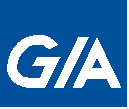 74SN020103474SN020103474SN020103474SN020103474SN020103474SN020103474SN020103474SN020103474SN020103474SN020103474SN020103474SN020103474SN020103474SN020103474SN020103474SN020103474SN020103474SN020103474SN020103474SN020103474SN020103474SN020103474SN020103474SN020103474SN020103474SN020103474SN020103474SN020103474SN020103474SN020103474SN020103474SN020103474SN020103474SN020103474SN020103474SN0201034P52627  2004000000016P52627  2004000000016P52627  2004000000016P52627  2004000000016P52627  2004000000016P52627  2004000000016P52627  2004000000016P52627  2004000000016P52627  2004000000016P52627  2004000000016P52627  2004000000016P52627  2004000000016P52627  2004000000016P52627  200400000001674SN020103474SN020103474SN020103474SN020103474SN020103474SN020103474SN020103474SN020103474SN020103474SN020103474SN020103474SN0201034P52627  2004000000016P52627  2004000000016P52627  2004000000016P52627  2004000000016P52627  2004000000016P52627  2004000000016P52627  2004000000016P52627  2004000000016P52627  2004000000016P52627  2004000000016P52627  2004000000016P52627  2004000000016P52627  2004000000016P52627  2004000000016GIA-S Industrijska oprema d.o.o. · Industrijska 5 · 1290 Grosuplje · SlovenijaGIA-S Industrijska oprema d.o.o. · Industrijska 5 · 1290 Grosuplje · SlovenijaGIA-S Industrijska oprema d.o.o. · Industrijska 5 · 1290 Grosuplje · SlovenijaGIA-S Industrijska oprema d.o.o. · Industrijska 5 · 1290 Grosuplje · SlovenijaGIA-S Industrijska oprema d.o.o. · Industrijska 5 · 1290 Grosuplje · SlovenijaGIA-S Industrijska oprema d.o.o. · Industrijska 5 · 1290 Grosuplje · SlovenijaGIA-S Industrijska oprema d.o.o. · Industrijska 5 · 1290 Grosuplje · SlovenijaGIA-S Industrijska oprema d.o.o. · Industrijska 5 · 1290 Grosuplje · SlovenijaGIA-S Industrijska oprema d.o.o. · Industrijska 5 · 1290 Grosuplje · SlovenijaGIA-S Industrijska oprema d.o.o. · Industrijska 5 · 1290 Grosuplje · SlovenijaGIA-S Industrijska oprema d.o.o. · Industrijska 5 · 1290 Grosuplje · SlovenijaGIA-S Industrijska oprema d.o.o. · Industrijska 5 · 1290 Grosuplje · SlovenijaGIA-S Industrijska oprema d.o.o. · Industrijska 5 · 1290 Grosuplje · SlovenijaGIA-S Industrijska oprema d.o.o. · Industrijska 5 · 1290 Grosuplje · SlovenijaGIA-S Industrijska oprema d.o.o. · Industrijska 5 · 1290 Grosuplje · SlovenijaGIA-S Industrijska oprema d.o.o. · Industrijska 5 · 1290 Grosuplje · SlovenijaGIA-S Industrijska oprema d.o.o. · Industrijska 5 · 1290 Grosuplje · SlovenijaGIA-S Industrijska oprema d.o.o. · Industrijska 5 · 1290 Grosuplje · SlovenijaGIA-S Industrijska oprema d.o.o. · Industrijska 5 · 1290 Grosuplje · SlovenijaGIA-S Industrijska oprema d.o.o. · Industrijska 5 · 1290 Grosuplje · SlovenijaGIA-S Industrijska oprema d.o.o. · Industrijska 5 · 1290 Grosuplje · SlovenijaGIA-S Industrijska oprema d.o.o. · Industrijska 5 · 1290 Grosuplje · SlovenijaGIA-S Industrijska oprema d.o.o. · Industrijska 5 · 1290 Grosuplje · SlovenijaGIA-S Industrijska oprema d.o.o. · Industrijska 5 · 1290 Grosuplje · SlovenijaGIA-S Industrijska oprema d.o.o. · Industrijska 5 · 1290 Grosuplje · SlovenijaGIA-S Industrijska oprema d.o.o. · Industrijska 5 · 1290 Grosuplje · SlovenijaGIA-S Industrijska oprema d.o.o. · Industrijska 5 · 1290 Grosuplje · SlovenijaGIA-S Industrijska oprema d.o.o. · Industrijska 5 · 1290 Grosuplje · SlovenijaGIA-S Industrijska oprema d.o.o. · Industrijska 5 · 1290 Grosuplje · SlovenijaGIA-S Industrijska oprema d.o.o. · Industrijska 5 · 1290 Grosuplje · SlovenijaGIA-S Industrijska oprema d.o.o. · Industrijska 5 · 1290 Grosuplje · SlovenijaGIA-S Industrijska oprema d.o.o. · Industrijska 5 · 1290 Grosuplje · SlovenijaGIA-S Industrijska oprema d.o.o. · Industrijska 5 · 1290 Grosuplje · SlovenijaGIA-S Industrijska oprema d.o.o. · Industrijska 5 · 1290 Grosuplje · SlovenijaGIA-S Industrijska oprema d.o.o. · Industrijska 5 · 1290 Grosuplje · SlovenijaGIA-S Industrijska oprema d.o.o. · Industrijska 5 · 1290 Grosuplje · SlovenijaGIA-S Industrijska oprema d.o.o. · Industrijska 5 · 1290 Grosuplje · SlovenijaGIA-S Industrijska oprema d.o.o. · Industrijska 5 · 1290 Grosuplje · SlovenijaGIA-S Industrijska oprema d.o.o. · Industrijska 5 · 1290 Grosuplje · SlovenijaGIA-S Industrijska oprema d.o.o. · Industrijska 5 · 1290 Grosuplje · SlovenijaGIA-S Industrijska oprema d.o.o. · Industrijska 5 · 1290 Grosuplje · SlovenijaGIA-S Industrijska oprema d.o.o. · Industrijska 5 · 1290 Grosuplje · SlovenijaGIA-S INDUSTRIJSKA OPREMA, d.o.o.
v.r. g. Ladislav Krevs
Industrijska cesta 1K
 
SI-1290   GROSUPLJE
SI Slovenija GIA-S INDUSTRIJSKA OPREMA, d.o.o.
v.r. g. Ladislav Krevs
Industrijska cesta 1K
 
SI-1290   GROSUPLJE
SI Slovenija GIA-S INDUSTRIJSKA OPREMA, d.o.o.
v.r. g. Ladislav Krevs
Industrijska cesta 1K
 
SI-1290   GROSUPLJE
SI Slovenija GIA-S INDUSTRIJSKA OPREMA, d.o.o.
v.r. g. Ladislav Krevs
Industrijska cesta 1K
 
SI-1290   GROSUPLJE
SI Slovenija GIA-S INDUSTRIJSKA OPREMA, d.o.o.
v.r. g. Ladislav Krevs
Industrijska cesta 1K
 
SI-1290   GROSUPLJE
SI Slovenija GIA-S INDUSTRIJSKA OPREMA, d.o.o.
v.r. g. Ladislav Krevs
Industrijska cesta 1K
 
SI-1290   GROSUPLJE
SI Slovenija GIA-S INDUSTRIJSKA OPREMA, d.o.o.
v.r. g. Ladislav Krevs
Industrijska cesta 1K
 
SI-1290   GROSUPLJE
SI Slovenija GIA-S INDUSTRIJSKA OPREMA, d.o.o.
v.r. g. Ladislav Krevs
Industrijska cesta 1K
 
SI-1290   GROSUPLJE
SI Slovenija GIA-S INDUSTRIJSKA OPREMA, d.o.o.
v.r. g. Ladislav Krevs
Industrijska cesta 1K
 
SI-1290   GROSUPLJE
SI Slovenija GIA-S INDUSTRIJSKA OPREMA, d.o.o.
v.r. g. Ladislav Krevs
Industrijska cesta 1K
 
SI-1290   GROSUPLJE
SI Slovenija GIA-S INDUSTRIJSKA OPREMA, d.o.o.
v.r. g. Ladislav Krevs
Industrijska cesta 1K
 
SI-1290   GROSUPLJE
SI Slovenija GIA-S INDUSTRIJSKA OPREMA, d.o.o.
v.r. g. Ladislav Krevs
Industrijska cesta 1K
 
SI-1290   GROSUPLJE
SI Slovenija GIA-S INDUSTRIJSKA OPREMA, d.o.o.
v.r. g. Ladislav Krevs
Industrijska cesta 1K
 
SI-1290   GROSUPLJE
SI Slovenija GIA-S INDUSTRIJSKA OPREMA, d.o.o.
v.r. g. Ladislav Krevs
Industrijska cesta 1K
 
SI-1290   GROSUPLJE
SI Slovenija GIA-S INDUSTRIJSKA OPREMA, d.o.o.
v.r. g. Ladislav Krevs
Industrijska cesta 1K
 
SI-1290   GROSUPLJE
SI Slovenija GIA-S INDUSTRIJSKA OPREMA, d.o.o.
v.r. g. Ladislav Krevs
Industrijska cesta 1K
 
SI-1290   GROSUPLJE
SI Slovenija GIA-S INDUSTRIJSKA OPREMA, d.o.o.
v.r. g. Ladislav Krevs
Industrijska cesta 1K
 
SI-1290   GROSUPLJE
SI Slovenija GIA-S INDUSTRIJSKA OPREMA, d.o.o.
v.r. g. Ladislav Krevs
Industrijska cesta 1K
 
SI-1290   GROSUPLJE
SI Slovenija GIA-S INDUSTRIJSKA OPREMA, d.o.o.
v.r. g. Ladislav Krevs
Industrijska cesta 1K
 
SI-1290   GROSUPLJE
SI Slovenija GIA-S INDUSTRIJSKA OPREMA, d.o.o.
v.r. g. Ladislav Krevs
Industrijska cesta 1K
 
SI-1290   GROSUPLJE
SI Slovenija GIA-S INDUSTRIJSKA OPREMA, d.o.o.
v.r. g. Ladislav Krevs
Industrijska cesta 1K
 
SI-1290   GROSUPLJE
SI Slovenija GIA-S INDUSTRIJSKA OPREMA, d.o.o.
v.r. g. Ladislav Krevs
Industrijska cesta 1K
 
SI-1290   GROSUPLJE
SI Slovenija GIA-S INDUSTRIJSKA OPREMA, d.o.o.
v.r. g. Ladislav Krevs
Industrijska cesta 1K
 
SI-1290   GROSUPLJE
SI Slovenija GIA-S INDUSTRIJSKA OPREMA, d.o.o.
v.r. g. Ladislav Krevs
Industrijska cesta 1K
 
SI-1290   GROSUPLJE
SI Slovenija Dokument:Dokument:Dokument:Dokument:Dokument:Dokument:Datum:Datum:Datum:Datum:9. 03. 20209. 03. 20209. 03. 20209. 03. 2020GIA-S INDUSTRIJSKA OPREMA, d.o.o.
v.r. g. Ladislav Krevs
Industrijska cesta 1K
 
SI-1290   GROSUPLJE
SI Slovenija GIA-S INDUSTRIJSKA OPREMA, d.o.o.
v.r. g. Ladislav Krevs
Industrijska cesta 1K
 
SI-1290   GROSUPLJE
SI Slovenija GIA-S INDUSTRIJSKA OPREMA, d.o.o.
v.r. g. Ladislav Krevs
Industrijska cesta 1K
 
SI-1290   GROSUPLJE
SI Slovenija GIA-S INDUSTRIJSKA OPREMA, d.o.o.
v.r. g. Ladislav Krevs
Industrijska cesta 1K
 
SI-1290   GROSUPLJE
SI Slovenija GIA-S INDUSTRIJSKA OPREMA, d.o.o.
v.r. g. Ladislav Krevs
Industrijska cesta 1K
 
SI-1290   GROSUPLJE
SI Slovenija GIA-S INDUSTRIJSKA OPREMA, d.o.o.
v.r. g. Ladislav Krevs
Industrijska cesta 1K
 
SI-1290   GROSUPLJE
SI Slovenija GIA-S INDUSTRIJSKA OPREMA, d.o.o.
v.r. g. Ladislav Krevs
Industrijska cesta 1K
 
SI-1290   GROSUPLJE
SI Slovenija GIA-S INDUSTRIJSKA OPREMA, d.o.o.
v.r. g. Ladislav Krevs
Industrijska cesta 1K
 
SI-1290   GROSUPLJE
SI Slovenija Dokument:Dokument:Dokument:Dokument:Dokument:Dokument:Stran:Stran:Stran:Stran:Stran:1(1)GIA-S INDUSTRIJSKA OPREMA, d.o.o.
v.r. g. Ladislav Krevs
Industrijska cesta 1K
 
SI-1290   GROSUPLJE
SI Slovenija GIA-S INDUSTRIJSKA OPREMA, d.o.o.
v.r. g. Ladislav Krevs
Industrijska cesta 1K
 
SI-1290   GROSUPLJE
SI Slovenija GIA-S INDUSTRIJSKA OPREMA, d.o.o.
v.r. g. Ladislav Krevs
Industrijska cesta 1K
 
SI-1290   GROSUPLJE
SI Slovenija GIA-S INDUSTRIJSKA OPREMA, d.o.o.
v.r. g. Ladislav Krevs
Industrijska cesta 1K
 
SI-1290   GROSUPLJE
SI Slovenija GIA-S INDUSTRIJSKA OPREMA, d.o.o.
v.r. g. Ladislav Krevs
Industrijska cesta 1K
 
SI-1290   GROSUPLJE
SI Slovenija GIA-S INDUSTRIJSKA OPREMA, d.o.o.
v.r. g. Ladislav Krevs
Industrijska cesta 1K
 
SI-1290   GROSUPLJE
SI Slovenija GIA-S INDUSTRIJSKA OPREMA, d.o.o.
v.r. g. Ladislav Krevs
Industrijska cesta 1K
 
SI-1290   GROSUPLJE
SI Slovenija GIA-S INDUSTRIJSKA OPREMA, d.o.o.
v.r. g. Ladislav Krevs
Industrijska cesta 1K
 
SI-1290   GROSUPLJE
SI Slovenija Dokument:Dokument:Dokument:Dokument:Dokument:Dokument:Stran:Stran:Stran:Stran:Stran:1(1)GIA-S INDUSTRIJSKA OPREMA, d.o.o.
v.r. g. Ladislav Krevs
Industrijska cesta 1K
 
SI-1290   GROSUPLJE
SI Slovenija GIA-S INDUSTRIJSKA OPREMA, d.o.o.
v.r. g. Ladislav Krevs
Industrijska cesta 1K
 
SI-1290   GROSUPLJE
SI Slovenija GIA-S INDUSTRIJSKA OPREMA, d.o.o.
v.r. g. Ladislav Krevs
Industrijska cesta 1K
 
SI-1290   GROSUPLJE
SI Slovenija GIA-S INDUSTRIJSKA OPREMA, d.o.o.
v.r. g. Ladislav Krevs
Industrijska cesta 1K
 
SI-1290   GROSUPLJE
SI Slovenija GIA-S INDUSTRIJSKA OPREMA, d.o.o.
v.r. g. Ladislav Krevs
Industrijska cesta 1K
 
SI-1290   GROSUPLJE
SI Slovenija GIA-S INDUSTRIJSKA OPREMA, d.o.o.
v.r. g. Ladislav Krevs
Industrijska cesta 1K
 
SI-1290   GROSUPLJE
SI Slovenija GIA-S INDUSTRIJSKA OPREMA, d.o.o.
v.r. g. Ladislav Krevs
Industrijska cesta 1K
 
SI-1290   GROSUPLJE
SI Slovenija GIA-S INDUSTRIJSKA OPREMA, d.o.o.
v.r. g. Ladislav Krevs
Industrijska cesta 1K
 
SI-1290   GROSUPLJE
SI Slovenija 52627-20-040-00001652627-20-040-00001652627-20-040-00001652627-20-040-00001652627-20-040-000016Stran:Stran:Stran:Stran:Stran:1(1)GIA-S INDUSTRIJSKA OPREMA, d.o.o.
v.r. g. Ladislav Krevs
Industrijska cesta 1K
 
SI-1290   GROSUPLJE
SI Slovenija GIA-S INDUSTRIJSKA OPREMA, d.o.o.
v.r. g. Ladislav Krevs
Industrijska cesta 1K
 
SI-1290   GROSUPLJE
SI Slovenija GIA-S INDUSTRIJSKA OPREMA, d.o.o.
v.r. g. Ladislav Krevs
Industrijska cesta 1K
 
SI-1290   GROSUPLJE
SI Slovenija GIA-S INDUSTRIJSKA OPREMA, d.o.o.
v.r. g. Ladislav Krevs
Industrijska cesta 1K
 
SI-1290   GROSUPLJE
SI Slovenija GIA-S INDUSTRIJSKA OPREMA, d.o.o.
v.r. g. Ladislav Krevs
Industrijska cesta 1K
 
SI-1290   GROSUPLJE
SI Slovenija GIA-S INDUSTRIJSKA OPREMA, d.o.o.
v.r. g. Ladislav Krevs
Industrijska cesta 1K
 
SI-1290   GROSUPLJE
SI Slovenija GIA-S INDUSTRIJSKA OPREMA, d.o.o.
v.r. g. Ladislav Krevs
Industrijska cesta 1K
 
SI-1290   GROSUPLJE
SI Slovenija GIA-S INDUSTRIJSKA OPREMA, d.o.o.
v.r. g. Ladislav Krevs
Industrijska cesta 1K
 
SI-1290   GROSUPLJE
SI Slovenija Stran:Stran:Stran:Stran:Stran:GIA-S INDUSTRIJSKA OPREMA, d.o.o.
v.r. g. Ladislav Krevs
Industrijska cesta 1K
 
SI-1290   GROSUPLJE
SI Slovenija GIA-S INDUSTRIJSKA OPREMA, d.o.o.
v.r. g. Ladislav Krevs
Industrijska cesta 1K
 
SI-1290   GROSUPLJE
SI Slovenija GIA-S INDUSTRIJSKA OPREMA, d.o.o.
v.r. g. Ladislav Krevs
Industrijska cesta 1K
 
SI-1290   GROSUPLJE
SI Slovenija GIA-S INDUSTRIJSKA OPREMA, d.o.o.
v.r. g. Ladislav Krevs
Industrijska cesta 1K
 
SI-1290   GROSUPLJE
SI Slovenija GIA-S INDUSTRIJSKA OPREMA, d.o.o.
v.r. g. Ladislav Krevs
Industrijska cesta 1K
 
SI-1290   GROSUPLJE
SI Slovenija GIA-S INDUSTRIJSKA OPREMA, d.o.o.
v.r. g. Ladislav Krevs
Industrijska cesta 1K
 
SI-1290   GROSUPLJE
SI Slovenija GIA-S INDUSTRIJSKA OPREMA, d.o.o.
v.r. g. Ladislav Krevs
Industrijska cesta 1K
 
SI-1290   GROSUPLJE
SI Slovenija GIA-S INDUSTRIJSKA OPREMA, d.o.o.
v.r. g. Ladislav Krevs
Industrijska cesta 1K
 
SI-1290   GROSUPLJE
SI Slovenija Naša referenca:Naša referenca:Naša referenca:Naša referenca:Stran:Stran:Stran:Stran:Stran:GIA-S INDUSTRIJSKA OPREMA, d.o.o.
v.r. g. Ladislav Krevs
Industrijska cesta 1K
 
SI-1290   GROSUPLJE
SI Slovenija GIA-S INDUSTRIJSKA OPREMA, d.o.o.
v.r. g. Ladislav Krevs
Industrijska cesta 1K
 
SI-1290   GROSUPLJE
SI Slovenija GIA-S INDUSTRIJSKA OPREMA, d.o.o.
v.r. g. Ladislav Krevs
Industrijska cesta 1K
 
SI-1290   GROSUPLJE
SI Slovenija GIA-S INDUSTRIJSKA OPREMA, d.o.o.
v.r. g. Ladislav Krevs
Industrijska cesta 1K
 
SI-1290   GROSUPLJE
SI Slovenija GIA-S INDUSTRIJSKA OPREMA, d.o.o.
v.r. g. Ladislav Krevs
Industrijska cesta 1K
 
SI-1290   GROSUPLJE
SI Slovenija GIA-S INDUSTRIJSKA OPREMA, d.o.o.
v.r. g. Ladislav Krevs
Industrijska cesta 1K
 
SI-1290   GROSUPLJE
SI Slovenija GIA-S INDUSTRIJSKA OPREMA, d.o.o.
v.r. g. Ladislav Krevs
Industrijska cesta 1K
 
SI-1290   GROSUPLJE
SI Slovenija GIA-S INDUSTRIJSKA OPREMA, d.o.o.
v.r. g. Ladislav Krevs
Industrijska cesta 1K
 
SI-1290   GROSUPLJE
SI Slovenija Naša referenca:Naša referenca:Naša referenca:Naša referenca:GIA-S INDUSTRIJSKA OPREMA, d.o.o.
v.r. g. Ladislav Krevs
Industrijska cesta 1K
 
SI-1290   GROSUPLJE
SI Slovenija GIA-S INDUSTRIJSKA OPREMA, d.o.o.
v.r. g. Ladislav Krevs
Industrijska cesta 1K
 
SI-1290   GROSUPLJE
SI Slovenija GIA-S INDUSTRIJSKA OPREMA, d.o.o.
v.r. g. Ladislav Krevs
Industrijska cesta 1K
 
SI-1290   GROSUPLJE
SI Slovenija GIA-S INDUSTRIJSKA OPREMA, d.o.o.
v.r. g. Ladislav Krevs
Industrijska cesta 1K
 
SI-1290   GROSUPLJE
SI Slovenija GIA-S INDUSTRIJSKA OPREMA, d.o.o.
v.r. g. Ladislav Krevs
Industrijska cesta 1K
 
SI-1290   GROSUPLJE
SI Slovenija GIA-S INDUSTRIJSKA OPREMA, d.o.o.
v.r. g. Ladislav Krevs
Industrijska cesta 1K
 
SI-1290   GROSUPLJE
SI Slovenija GIA-S INDUSTRIJSKA OPREMA, d.o.o.
v.r. g. Ladislav Krevs
Industrijska cesta 1K
 
SI-1290   GROSUPLJE
SI Slovenija GIA-S INDUSTRIJSKA OPREMA, d.o.o.
v.r. g. Ladislav Krevs
Industrijska cesta 1K
 
SI-1290   GROSUPLJE
SI Slovenija 20-040-00001620-040-00001620-040-00001620-040-00001620-040-00001620-040-00001620-040-00001620-040-00001620-040-00001620-040-00001620-040-00001620-040-00001620-040-00001620-040-00001620-040-00001620-040-00001620-040-000016GIA-S INDUSTRIJSKA OPREMA, d.o.o.
v.r. g. Ladislav Krevs
Industrijska cesta 1K
 
SI-1290   GROSUPLJE
SI Slovenija GIA-S INDUSTRIJSKA OPREMA, d.o.o.
v.r. g. Ladislav Krevs
Industrijska cesta 1K
 
SI-1290   GROSUPLJE
SI Slovenija GIA-S INDUSTRIJSKA OPREMA, d.o.o.
v.r. g. Ladislav Krevs
Industrijska cesta 1K
 
SI-1290   GROSUPLJE
SI Slovenija GIA-S INDUSTRIJSKA OPREMA, d.o.o.
v.r. g. Ladislav Krevs
Industrijska cesta 1K
 
SI-1290   GROSUPLJE
SI Slovenija GIA-S INDUSTRIJSKA OPREMA, d.o.o.
v.r. g. Ladislav Krevs
Industrijska cesta 1K
 
SI-1290   GROSUPLJE
SI Slovenija GIA-S INDUSTRIJSKA OPREMA, d.o.o.
v.r. g. Ladislav Krevs
Industrijska cesta 1K
 
SI-1290   GROSUPLJE
SI Slovenija GIA-S INDUSTRIJSKA OPREMA, d.o.o.
v.r. g. Ladislav Krevs
Industrijska cesta 1K
 
SI-1290   GROSUPLJE
SI Slovenija GIA-S INDUSTRIJSKA OPREMA, d.o.o.
v.r. g. Ladislav Krevs
Industrijska cesta 1K
 
SI-1290   GROSUPLJE
SI Slovenija 20-040-00001620-040-00001620-040-00001620-040-00001620-040-00001620-040-00001620-040-00001620-040-00001620-040-00001620-040-00001620-040-00001620-040-00001620-040-00001620-040-00001620-040-00001620-040-00001620-040-000016GIA-S INDUSTRIJSKA OPREMA, d.o.o.
v.r. g. Ladislav Krevs
Industrijska cesta 1K
 
SI-1290   GROSUPLJE
SI Slovenija GIA-S INDUSTRIJSKA OPREMA, d.o.o.
v.r. g. Ladislav Krevs
Industrijska cesta 1K
 
SI-1290   GROSUPLJE
SI Slovenija GIA-S INDUSTRIJSKA OPREMA, d.o.o.
v.r. g. Ladislav Krevs
Industrijska cesta 1K
 
SI-1290   GROSUPLJE
SI Slovenija GIA-S INDUSTRIJSKA OPREMA, d.o.o.
v.r. g. Ladislav Krevs
Industrijska cesta 1K
 
SI-1290   GROSUPLJE
SI Slovenija GIA-S INDUSTRIJSKA OPREMA, d.o.o.
v.r. g. Ladislav Krevs
Industrijska cesta 1K
 
SI-1290   GROSUPLJE
SI Slovenija GIA-S INDUSTRIJSKA OPREMA, d.o.o.
v.r. g. Ladislav Krevs
Industrijska cesta 1K
 
SI-1290   GROSUPLJE
SI Slovenija GIA-S INDUSTRIJSKA OPREMA, d.o.o.
v.r. g. Ladislav Krevs
Industrijska cesta 1K
 
SI-1290   GROSUPLJE
SI Slovenija GIA-S INDUSTRIJSKA OPREMA, d.o.o.
v.r. g. Ladislav Krevs
Industrijska cesta 1K
 
SI-1290   GROSUPLJE
SI Slovenija GIA-S INDUSTRIJSKA OPREMA, d.o.o.
v.r. g. Ladislav Krevs
Industrijska cesta 1K
 
SI-1290   GROSUPLJE
SI Slovenija GIA-S INDUSTRIJSKA OPREMA, d.o.o.
v.r. g. Ladislav Krevs
Industrijska cesta 1K
 
SI-1290   GROSUPLJE
SI Slovenija GIA-S INDUSTRIJSKA OPREMA, d.o.o.
v.r. g. Ladislav Krevs
Industrijska cesta 1K
 
SI-1290   GROSUPLJE
SI Slovenija GIA-S INDUSTRIJSKA OPREMA, d.o.o.
v.r. g. Ladislav Krevs
Industrijska cesta 1K
 
SI-1290   GROSUPLJE
SI Slovenija GIA-S INDUSTRIJSKA OPREMA, d.o.o.
v.r. g. Ladislav Krevs
Industrijska cesta 1K
 
SI-1290   GROSUPLJE
SI Slovenija GIA-S INDUSTRIJSKA OPREMA, d.o.o.
v.r. g. Ladislav Krevs
Industrijska cesta 1K
 
SI-1290   GROSUPLJE
SI Slovenija GIA-S INDUSTRIJSKA OPREMA, d.o.o.
v.r. g. Ladislav Krevs
Industrijska cesta 1K
 
SI-1290   GROSUPLJE
SI Slovenija GIA-S INDUSTRIJSKA OPREMA, d.o.o.
v.r. g. Ladislav Krevs
Industrijska cesta 1K
 
SI-1290   GROSUPLJE
SI Slovenija Vaša referenca:Vaša referenca:Vaša referenca:Vaša referenca:Vaša referenca:Vaša referenca:Vaša referenca:Vaša referenca:Zadeva: Soglasje za prejem elektronskih računov in ostalih finančnih obrazcevSpoštovani kupci in poslovni partnerji!V podjetju GIA-S d.o.o. prehajamo na elektronsko poslovanje, zato vas naprošamo, da nam podpišete soglasje, s katerim soglašate, da vam lahko pošiljamo elektronske račune ter ostale finančne obrazce v PDF obliki prekoene od spodnjih poti.Prosimo izberite želeno pot izmenjave e-dokumentov: ZZi / BIZBOX omrežje EBA DMS izmenjava; VAŠ EBA ID: _______________ Elektronska pošta: _________________________________________ (vpišite e-naslov, kamor želiteprejemati e-dokumente)S tem ko se strinjate za takšno izmenjavo e-dokumentov, se tudi strinjate, da vam računov in ostalih finančihobrazcev ne pošiljamo več po pošti.Izpolnjen obrazec nam prosim pošljite na e-mail naslov info@gia.si.Najlepša hvala za sodelovanje.Z lepimi pozdravi,Ladislav Krevs, direktor______________________                                                                ______________________                                                      V____________________________________________                                                      Dne__________________________________________                                                          Podpis in žig(prosimo izpolnite vaše podatke: Naziv podjetjaNaslov, pošta in kraj, davčna št.)Zadeva: Soglasje za prejem elektronskih računov in ostalih finančnih obrazcevSpoštovani kupci in poslovni partnerji!V podjetju GIA-S d.o.o. prehajamo na elektronsko poslovanje, zato vas naprošamo, da nam podpišete soglasje, s katerim soglašate, da vam lahko pošiljamo elektronske račune ter ostale finančne obrazce v PDF obliki prekoene od spodnjih poti.Prosimo izberite želeno pot izmenjave e-dokumentov: ZZi / BIZBOX omrežje EBA DMS izmenjava; VAŠ EBA ID: _______________ Elektronska pošta: _________________________________________ (vpišite e-naslov, kamor želiteprejemati e-dokumente)S tem ko se strinjate za takšno izmenjavo e-dokumentov, se tudi strinjate, da vam računov in ostalih finančihobrazcev ne pošiljamo več po pošti.Izpolnjen obrazec nam prosim pošljite na e-mail naslov info@gia.si.Najlepša hvala za sodelovanje.Z lepimi pozdravi,Ladislav Krevs, direktor______________________                                                                ______________________                                                      V____________________________________________                                                      Dne__________________________________________                                                          Podpis in žig(prosimo izpolnite vaše podatke: Naziv podjetjaNaslov, pošta in kraj, davčna št.)Zadeva: Soglasje za prejem elektronskih računov in ostalih finančnih obrazcevSpoštovani kupci in poslovni partnerji!V podjetju GIA-S d.o.o. prehajamo na elektronsko poslovanje, zato vas naprošamo, da nam podpišete soglasje, s katerim soglašate, da vam lahko pošiljamo elektronske račune ter ostale finančne obrazce v PDF obliki prekoene od spodnjih poti.Prosimo izberite želeno pot izmenjave e-dokumentov: ZZi / BIZBOX omrežje EBA DMS izmenjava; VAŠ EBA ID: _______________ Elektronska pošta: _________________________________________ (vpišite e-naslov, kamor želiteprejemati e-dokumente)S tem ko se strinjate za takšno izmenjavo e-dokumentov, se tudi strinjate, da vam računov in ostalih finančihobrazcev ne pošiljamo več po pošti.Izpolnjen obrazec nam prosim pošljite na e-mail naslov info@gia.si.Najlepša hvala za sodelovanje.Z lepimi pozdravi,Ladislav Krevs, direktor______________________                                                                ______________________                                                      V____________________________________________                                                      Dne__________________________________________                                                          Podpis in žig(prosimo izpolnite vaše podatke: Naziv podjetjaNaslov, pošta in kraj, davčna št.)Zadeva: Soglasje za prejem elektronskih računov in ostalih finančnih obrazcevSpoštovani kupci in poslovni partnerji!V podjetju GIA-S d.o.o. prehajamo na elektronsko poslovanje, zato vas naprošamo, da nam podpišete soglasje, s katerim soglašate, da vam lahko pošiljamo elektronske račune ter ostale finančne obrazce v PDF obliki prekoene od spodnjih poti.Prosimo izberite želeno pot izmenjave e-dokumentov: ZZi / BIZBOX omrežje EBA DMS izmenjava; VAŠ EBA ID: _______________ Elektronska pošta: _________________________________________ (vpišite e-naslov, kamor želiteprejemati e-dokumente)S tem ko se strinjate za takšno izmenjavo e-dokumentov, se tudi strinjate, da vam računov in ostalih finančihobrazcev ne pošiljamo več po pošti.Izpolnjen obrazec nam prosim pošljite na e-mail naslov info@gia.si.Najlepša hvala za sodelovanje.Z lepimi pozdravi,Ladislav Krevs, direktor______________________                                                                ______________________                                                      V____________________________________________                                                      Dne__________________________________________                                                          Podpis in žig(prosimo izpolnite vaše podatke: Naziv podjetjaNaslov, pošta in kraj, davčna št.)Zadeva: Soglasje za prejem elektronskih računov in ostalih finančnih obrazcevSpoštovani kupci in poslovni partnerji!V podjetju GIA-S d.o.o. prehajamo na elektronsko poslovanje, zato vas naprošamo, da nam podpišete soglasje, s katerim soglašate, da vam lahko pošiljamo elektronske račune ter ostale finančne obrazce v PDF obliki prekoene od spodnjih poti.Prosimo izberite želeno pot izmenjave e-dokumentov: ZZi / BIZBOX omrežje EBA DMS izmenjava; VAŠ EBA ID: _______________ Elektronska pošta: _________________________________________ (vpišite e-naslov, kamor želiteprejemati e-dokumente)S tem ko se strinjate za takšno izmenjavo e-dokumentov, se tudi strinjate, da vam računov in ostalih finančihobrazcev ne pošiljamo več po pošti.Izpolnjen obrazec nam prosim pošljite na e-mail naslov info@gia.si.Najlepša hvala za sodelovanje.Z lepimi pozdravi,Ladislav Krevs, direktor______________________                                                                ______________________                                                      V____________________________________________                                                      Dne__________________________________________                                                          Podpis in žig(prosimo izpolnite vaše podatke: Naziv podjetjaNaslov, pošta in kraj, davčna št.)Zadeva: Soglasje za prejem elektronskih računov in ostalih finančnih obrazcevSpoštovani kupci in poslovni partnerji!V podjetju GIA-S d.o.o. prehajamo na elektronsko poslovanje, zato vas naprošamo, da nam podpišete soglasje, s katerim soglašate, da vam lahko pošiljamo elektronske račune ter ostale finančne obrazce v PDF obliki prekoene od spodnjih poti.Prosimo izberite želeno pot izmenjave e-dokumentov: ZZi / BIZBOX omrežje EBA DMS izmenjava; VAŠ EBA ID: _______________ Elektronska pošta: _________________________________________ (vpišite e-naslov, kamor želiteprejemati e-dokumente)S tem ko se strinjate za takšno izmenjavo e-dokumentov, se tudi strinjate, da vam računov in ostalih finančihobrazcev ne pošiljamo več po pošti.Izpolnjen obrazec nam prosim pošljite na e-mail naslov info@gia.si.Najlepša hvala za sodelovanje.Z lepimi pozdravi,Ladislav Krevs, direktor______________________                                                                ______________________                                                      V____________________________________________                                                      Dne__________________________________________                                                          Podpis in žig(prosimo izpolnite vaše podatke: Naziv podjetjaNaslov, pošta in kraj, davčna št.)Zadeva: Soglasje za prejem elektronskih računov in ostalih finančnih obrazcevSpoštovani kupci in poslovni partnerji!V podjetju GIA-S d.o.o. prehajamo na elektronsko poslovanje, zato vas naprošamo, da nam podpišete soglasje, s katerim soglašate, da vam lahko pošiljamo elektronske račune ter ostale finančne obrazce v PDF obliki prekoene od spodnjih poti.Prosimo izberite želeno pot izmenjave e-dokumentov: ZZi / BIZBOX omrežje EBA DMS izmenjava; VAŠ EBA ID: _______________ Elektronska pošta: _________________________________________ (vpišite e-naslov, kamor želiteprejemati e-dokumente)S tem ko se strinjate za takšno izmenjavo e-dokumentov, se tudi strinjate, da vam računov in ostalih finančihobrazcev ne pošiljamo več po pošti.Izpolnjen obrazec nam prosim pošljite na e-mail naslov info@gia.si.Najlepša hvala za sodelovanje.Z lepimi pozdravi,Ladislav Krevs, direktor______________________                                                                ______________________                                                      V____________________________________________                                                      Dne__________________________________________                                                          Podpis in žig(prosimo izpolnite vaše podatke: Naziv podjetjaNaslov, pošta in kraj, davčna št.)Zadeva: Soglasje za prejem elektronskih računov in ostalih finančnih obrazcevSpoštovani kupci in poslovni partnerji!V podjetju GIA-S d.o.o. prehajamo na elektronsko poslovanje, zato vas naprošamo, da nam podpišete soglasje, s katerim soglašate, da vam lahko pošiljamo elektronske račune ter ostale finančne obrazce v PDF obliki prekoene od spodnjih poti.Prosimo izberite želeno pot izmenjave e-dokumentov: ZZi / BIZBOX omrežje EBA DMS izmenjava; VAŠ EBA ID: _______________ Elektronska pošta: _________________________________________ (vpišite e-naslov, kamor želiteprejemati e-dokumente)S tem ko se strinjate za takšno izmenjavo e-dokumentov, se tudi strinjate, da vam računov in ostalih finančihobrazcev ne pošiljamo več po pošti.Izpolnjen obrazec nam prosim pošljite na e-mail naslov info@gia.si.Najlepša hvala za sodelovanje.Z lepimi pozdravi,Ladislav Krevs, direktor______________________                                                                ______________________                                                      V____________________________________________                                                      Dne__________________________________________                                                          Podpis in žig(prosimo izpolnite vaše podatke: Naziv podjetjaNaslov, pošta in kraj, davčna št.)Zadeva: Soglasje za prejem elektronskih računov in ostalih finančnih obrazcevSpoštovani kupci in poslovni partnerji!V podjetju GIA-S d.o.o. prehajamo na elektronsko poslovanje, zato vas naprošamo, da nam podpišete soglasje, s katerim soglašate, da vam lahko pošiljamo elektronske račune ter ostale finančne obrazce v PDF obliki prekoene od spodnjih poti.Prosimo izberite želeno pot izmenjave e-dokumentov: ZZi / BIZBOX omrežje EBA DMS izmenjava; VAŠ EBA ID: _______________ Elektronska pošta: _________________________________________ (vpišite e-naslov, kamor želiteprejemati e-dokumente)S tem ko se strinjate za takšno izmenjavo e-dokumentov, se tudi strinjate, da vam računov in ostalih finančihobrazcev ne pošiljamo več po pošti.Izpolnjen obrazec nam prosim pošljite na e-mail naslov info@gia.si.Najlepša hvala za sodelovanje.Z lepimi pozdravi,Ladislav Krevs, direktor______________________                                                                ______________________                                                      V____________________________________________                                                      Dne__________________________________________                                                          Podpis in žig(prosimo izpolnite vaše podatke: Naziv podjetjaNaslov, pošta in kraj, davčna št.)Zadeva: Soglasje za prejem elektronskih računov in ostalih finančnih obrazcevSpoštovani kupci in poslovni partnerji!V podjetju GIA-S d.o.o. prehajamo na elektronsko poslovanje, zato vas naprošamo, da nam podpišete soglasje, s katerim soglašate, da vam lahko pošiljamo elektronske račune ter ostale finančne obrazce v PDF obliki prekoene od spodnjih poti.Prosimo izberite želeno pot izmenjave e-dokumentov: ZZi / BIZBOX omrežje EBA DMS izmenjava; VAŠ EBA ID: _______________ Elektronska pošta: _________________________________________ (vpišite e-naslov, kamor želiteprejemati e-dokumente)S tem ko se strinjate za takšno izmenjavo e-dokumentov, se tudi strinjate, da vam računov in ostalih finančihobrazcev ne pošiljamo več po pošti.Izpolnjen obrazec nam prosim pošljite na e-mail naslov info@gia.si.Najlepša hvala za sodelovanje.Z lepimi pozdravi,Ladislav Krevs, direktor______________________                                                                ______________________                                                      V____________________________________________                                                      Dne__________________________________________                                                          Podpis in žig(prosimo izpolnite vaše podatke: Naziv podjetjaNaslov, pošta in kraj, davčna št.)Zadeva: Soglasje za prejem elektronskih računov in ostalih finančnih obrazcevSpoštovani kupci in poslovni partnerji!V podjetju GIA-S d.o.o. prehajamo na elektronsko poslovanje, zato vas naprošamo, da nam podpišete soglasje, s katerim soglašate, da vam lahko pošiljamo elektronske račune ter ostale finančne obrazce v PDF obliki prekoene od spodnjih poti.Prosimo izberite želeno pot izmenjave e-dokumentov: ZZi / BIZBOX omrežje EBA DMS izmenjava; VAŠ EBA ID: _______________ Elektronska pošta: _________________________________________ (vpišite e-naslov, kamor želiteprejemati e-dokumente)S tem ko se strinjate za takšno izmenjavo e-dokumentov, se tudi strinjate, da vam računov in ostalih finančihobrazcev ne pošiljamo več po pošti.Izpolnjen obrazec nam prosim pošljite na e-mail naslov info@gia.si.Najlepša hvala za sodelovanje.Z lepimi pozdravi,Ladislav Krevs, direktor______________________                                                                ______________________                                                      V____________________________________________                                                      Dne__________________________________________                                                          Podpis in žig(prosimo izpolnite vaše podatke: Naziv podjetjaNaslov, pošta in kraj, davčna št.)Zadeva: Soglasje za prejem elektronskih računov in ostalih finančnih obrazcevSpoštovani kupci in poslovni partnerji!V podjetju GIA-S d.o.o. prehajamo na elektronsko poslovanje, zato vas naprošamo, da nam podpišete soglasje, s katerim soglašate, da vam lahko pošiljamo elektronske račune ter ostale finančne obrazce v PDF obliki prekoene od spodnjih poti.Prosimo izberite želeno pot izmenjave e-dokumentov: ZZi / BIZBOX omrežje EBA DMS izmenjava; VAŠ EBA ID: _______________ Elektronska pošta: _________________________________________ (vpišite e-naslov, kamor želiteprejemati e-dokumente)S tem ko se strinjate za takšno izmenjavo e-dokumentov, se tudi strinjate, da vam računov in ostalih finančihobrazcev ne pošiljamo več po pošti.Izpolnjen obrazec nam prosim pošljite na e-mail naslov info@gia.si.Najlepša hvala za sodelovanje.Z lepimi pozdravi,Ladislav Krevs, direktor______________________                                                                ______________________                                                      V____________________________________________                                                      Dne__________________________________________                                                          Podpis in žig(prosimo izpolnite vaše podatke: Naziv podjetjaNaslov, pošta in kraj, davčna št.)Zadeva: Soglasje za prejem elektronskih računov in ostalih finančnih obrazcevSpoštovani kupci in poslovni partnerji!V podjetju GIA-S d.o.o. prehajamo na elektronsko poslovanje, zato vas naprošamo, da nam podpišete soglasje, s katerim soglašate, da vam lahko pošiljamo elektronske račune ter ostale finančne obrazce v PDF obliki prekoene od spodnjih poti.Prosimo izberite želeno pot izmenjave e-dokumentov: ZZi / BIZBOX omrežje EBA DMS izmenjava; VAŠ EBA ID: _______________ Elektronska pošta: _________________________________________ (vpišite e-naslov, kamor želiteprejemati e-dokumente)S tem ko se strinjate za takšno izmenjavo e-dokumentov, se tudi strinjate, da vam računov in ostalih finančihobrazcev ne pošiljamo več po pošti.Izpolnjen obrazec nam prosim pošljite na e-mail naslov info@gia.si.Najlepša hvala za sodelovanje.Z lepimi pozdravi,Ladislav Krevs, direktor______________________                                                                ______________________                                                      V____________________________________________                                                      Dne__________________________________________                                                          Podpis in žig(prosimo izpolnite vaše podatke: Naziv podjetjaNaslov, pošta in kraj, davčna št.)Zadeva: Soglasje za prejem elektronskih računov in ostalih finančnih obrazcevSpoštovani kupci in poslovni partnerji!V podjetju GIA-S d.o.o. prehajamo na elektronsko poslovanje, zato vas naprošamo, da nam podpišete soglasje, s katerim soglašate, da vam lahko pošiljamo elektronske račune ter ostale finančne obrazce v PDF obliki prekoene od spodnjih poti.Prosimo izberite želeno pot izmenjave e-dokumentov: ZZi / BIZBOX omrežje EBA DMS izmenjava; VAŠ EBA ID: _______________ Elektronska pošta: _________________________________________ (vpišite e-naslov, kamor želiteprejemati e-dokumente)S tem ko se strinjate za takšno izmenjavo e-dokumentov, se tudi strinjate, da vam računov in ostalih finančihobrazcev ne pošiljamo več po pošti.Izpolnjen obrazec nam prosim pošljite na e-mail naslov info@gia.si.Najlepša hvala za sodelovanje.Z lepimi pozdravi,Ladislav Krevs, direktor______________________                                                                ______________________                                                      V____________________________________________                                                      Dne__________________________________________                                                          Podpis in žig(prosimo izpolnite vaše podatke: Naziv podjetjaNaslov, pošta in kraj, davčna št.)Zadeva: Soglasje za prejem elektronskih računov in ostalih finančnih obrazcevSpoštovani kupci in poslovni partnerji!V podjetju GIA-S d.o.o. prehajamo na elektronsko poslovanje, zato vas naprošamo, da nam podpišete soglasje, s katerim soglašate, da vam lahko pošiljamo elektronske račune ter ostale finančne obrazce v PDF obliki prekoene od spodnjih poti.Prosimo izberite želeno pot izmenjave e-dokumentov: ZZi / BIZBOX omrežje EBA DMS izmenjava; VAŠ EBA ID: _______________ Elektronska pošta: _________________________________________ (vpišite e-naslov, kamor želiteprejemati e-dokumente)S tem ko se strinjate za takšno izmenjavo e-dokumentov, se tudi strinjate, da vam računov in ostalih finančihobrazcev ne pošiljamo več po pošti.Izpolnjen obrazec nam prosim pošljite na e-mail naslov info@gia.si.Najlepša hvala za sodelovanje.Z lepimi pozdravi,Ladislav Krevs, direktor______________________                                                                ______________________                                                      V____________________________________________                                                      Dne__________________________________________                                                          Podpis in žig(prosimo izpolnite vaše podatke: Naziv podjetjaNaslov, pošta in kraj, davčna št.)Zadeva: Soglasje za prejem elektronskih računov in ostalih finančnih obrazcevSpoštovani kupci in poslovni partnerji!V podjetju GIA-S d.o.o. prehajamo na elektronsko poslovanje, zato vas naprošamo, da nam podpišete soglasje, s katerim soglašate, da vam lahko pošiljamo elektronske račune ter ostale finančne obrazce v PDF obliki prekoene od spodnjih poti.Prosimo izberite želeno pot izmenjave e-dokumentov: ZZi / BIZBOX omrežje EBA DMS izmenjava; VAŠ EBA ID: _______________ Elektronska pošta: _________________________________________ (vpišite e-naslov, kamor želiteprejemati e-dokumente)S tem ko se strinjate za takšno izmenjavo e-dokumentov, se tudi strinjate, da vam računov in ostalih finančihobrazcev ne pošiljamo več po pošti.Izpolnjen obrazec nam prosim pošljite na e-mail naslov info@gia.si.Najlepša hvala za sodelovanje.Z lepimi pozdravi,Ladislav Krevs, direktor______________________                                                                ______________________                                                      V____________________________________________                                                      Dne__________________________________________                                                          Podpis in žig(prosimo izpolnite vaše podatke: Naziv podjetjaNaslov, pošta in kraj, davčna št.)Zadeva: Soglasje za prejem elektronskih računov in ostalih finančnih obrazcevSpoštovani kupci in poslovni partnerji!V podjetju GIA-S d.o.o. prehajamo na elektronsko poslovanje, zato vas naprošamo, da nam podpišete soglasje, s katerim soglašate, da vam lahko pošiljamo elektronske račune ter ostale finančne obrazce v PDF obliki prekoene od spodnjih poti.Prosimo izberite želeno pot izmenjave e-dokumentov: ZZi / BIZBOX omrežje EBA DMS izmenjava; VAŠ EBA ID: _______________ Elektronska pošta: _________________________________________ (vpišite e-naslov, kamor želiteprejemati e-dokumente)S tem ko se strinjate za takšno izmenjavo e-dokumentov, se tudi strinjate, da vam računov in ostalih finančihobrazcev ne pošiljamo več po pošti.Izpolnjen obrazec nam prosim pošljite na e-mail naslov info@gia.si.Najlepša hvala za sodelovanje.Z lepimi pozdravi,Ladislav Krevs, direktor______________________                                                                ______________________                                                      V____________________________________________                                                      Dne__________________________________________                                                          Podpis in žig(prosimo izpolnite vaše podatke: Naziv podjetjaNaslov, pošta in kraj, davčna št.)Zadeva: Soglasje za prejem elektronskih računov in ostalih finančnih obrazcevSpoštovani kupci in poslovni partnerji!V podjetju GIA-S d.o.o. prehajamo na elektronsko poslovanje, zato vas naprošamo, da nam podpišete soglasje, s katerim soglašate, da vam lahko pošiljamo elektronske račune ter ostale finančne obrazce v PDF obliki prekoene od spodnjih poti.Prosimo izberite želeno pot izmenjave e-dokumentov: ZZi / BIZBOX omrežje EBA DMS izmenjava; VAŠ EBA ID: _______________ Elektronska pošta: _________________________________________ (vpišite e-naslov, kamor želiteprejemati e-dokumente)S tem ko se strinjate za takšno izmenjavo e-dokumentov, se tudi strinjate, da vam računov in ostalih finančihobrazcev ne pošiljamo več po pošti.Izpolnjen obrazec nam prosim pošljite na e-mail naslov info@gia.si.Najlepša hvala za sodelovanje.Z lepimi pozdravi,Ladislav Krevs, direktor______________________                                                                ______________________                                                      V____________________________________________                                                      Dne__________________________________________                                                          Podpis in žig(prosimo izpolnite vaše podatke: Naziv podjetjaNaslov, pošta in kraj, davčna št.)Zadeva: Soglasje za prejem elektronskih računov in ostalih finančnih obrazcevSpoštovani kupci in poslovni partnerji!V podjetju GIA-S d.o.o. prehajamo na elektronsko poslovanje, zato vas naprošamo, da nam podpišete soglasje, s katerim soglašate, da vam lahko pošiljamo elektronske račune ter ostale finančne obrazce v PDF obliki prekoene od spodnjih poti.Prosimo izberite želeno pot izmenjave e-dokumentov: ZZi / BIZBOX omrežje EBA DMS izmenjava; VAŠ EBA ID: _______________ Elektronska pošta: _________________________________________ (vpišite e-naslov, kamor želiteprejemati e-dokumente)S tem ko se strinjate za takšno izmenjavo e-dokumentov, se tudi strinjate, da vam računov in ostalih finančihobrazcev ne pošiljamo več po pošti.Izpolnjen obrazec nam prosim pošljite na e-mail naslov info@gia.si.Najlepša hvala za sodelovanje.Z lepimi pozdravi,Ladislav Krevs, direktor______________________                                                                ______________________                                                      V____________________________________________                                                      Dne__________________________________________                                                          Podpis in žig(prosimo izpolnite vaše podatke: Naziv podjetjaNaslov, pošta in kraj, davčna št.)Zadeva: Soglasje za prejem elektronskih računov in ostalih finančnih obrazcevSpoštovani kupci in poslovni partnerji!V podjetju GIA-S d.o.o. prehajamo na elektronsko poslovanje, zato vas naprošamo, da nam podpišete soglasje, s katerim soglašate, da vam lahko pošiljamo elektronske račune ter ostale finančne obrazce v PDF obliki prekoene od spodnjih poti.Prosimo izberite želeno pot izmenjave e-dokumentov: ZZi / BIZBOX omrežje EBA DMS izmenjava; VAŠ EBA ID: _______________ Elektronska pošta: _________________________________________ (vpišite e-naslov, kamor želiteprejemati e-dokumente)S tem ko se strinjate za takšno izmenjavo e-dokumentov, se tudi strinjate, da vam računov in ostalih finančihobrazcev ne pošiljamo več po pošti.Izpolnjen obrazec nam prosim pošljite na e-mail naslov info@gia.si.Najlepša hvala za sodelovanje.Z lepimi pozdravi,Ladislav Krevs, direktor______________________                                                                ______________________                                                      V____________________________________________                                                      Dne__________________________________________                                                          Podpis in žig(prosimo izpolnite vaše podatke: Naziv podjetjaNaslov, pošta in kraj, davčna št.)Zadeva: Soglasje za prejem elektronskih računov in ostalih finančnih obrazcevSpoštovani kupci in poslovni partnerji!V podjetju GIA-S d.o.o. prehajamo na elektronsko poslovanje, zato vas naprošamo, da nam podpišete soglasje, s katerim soglašate, da vam lahko pošiljamo elektronske račune ter ostale finančne obrazce v PDF obliki prekoene od spodnjih poti.Prosimo izberite želeno pot izmenjave e-dokumentov: ZZi / BIZBOX omrežje EBA DMS izmenjava; VAŠ EBA ID: _______________ Elektronska pošta: _________________________________________ (vpišite e-naslov, kamor želiteprejemati e-dokumente)S tem ko se strinjate za takšno izmenjavo e-dokumentov, se tudi strinjate, da vam računov in ostalih finančihobrazcev ne pošiljamo več po pošti.Izpolnjen obrazec nam prosim pošljite na e-mail naslov info@gia.si.Najlepša hvala za sodelovanje.Z lepimi pozdravi,Ladislav Krevs, direktor______________________                                                                ______________________                                                      V____________________________________________                                                      Dne__________________________________________                                                          Podpis in žig(prosimo izpolnite vaše podatke: Naziv podjetjaNaslov, pošta in kraj, davčna št.)Zadeva: Soglasje za prejem elektronskih računov in ostalih finančnih obrazcevSpoštovani kupci in poslovni partnerji!V podjetju GIA-S d.o.o. prehajamo na elektronsko poslovanje, zato vas naprošamo, da nam podpišete soglasje, s katerim soglašate, da vam lahko pošiljamo elektronske račune ter ostale finančne obrazce v PDF obliki prekoene od spodnjih poti.Prosimo izberite želeno pot izmenjave e-dokumentov: ZZi / BIZBOX omrežje EBA DMS izmenjava; VAŠ EBA ID: _______________ Elektronska pošta: _________________________________________ (vpišite e-naslov, kamor želiteprejemati e-dokumente)S tem ko se strinjate za takšno izmenjavo e-dokumentov, se tudi strinjate, da vam računov in ostalih finančihobrazcev ne pošiljamo več po pošti.Izpolnjen obrazec nam prosim pošljite na e-mail naslov info@gia.si.Najlepša hvala za sodelovanje.Z lepimi pozdravi,Ladislav Krevs, direktor______________________                                                                ______________________                                                      V____________________________________________                                                      Dne__________________________________________                                                          Podpis in žig(prosimo izpolnite vaše podatke: Naziv podjetjaNaslov, pošta in kraj, davčna št.)Zadeva: Soglasje za prejem elektronskih računov in ostalih finančnih obrazcevSpoštovani kupci in poslovni partnerji!V podjetju GIA-S d.o.o. prehajamo na elektronsko poslovanje, zato vas naprošamo, da nam podpišete soglasje, s katerim soglašate, da vam lahko pošiljamo elektronske račune ter ostale finančne obrazce v PDF obliki prekoene od spodnjih poti.Prosimo izberite želeno pot izmenjave e-dokumentov: ZZi / BIZBOX omrežje EBA DMS izmenjava; VAŠ EBA ID: _______________ Elektronska pošta: _________________________________________ (vpišite e-naslov, kamor želiteprejemati e-dokumente)S tem ko se strinjate za takšno izmenjavo e-dokumentov, se tudi strinjate, da vam računov in ostalih finančihobrazcev ne pošiljamo več po pošti.Izpolnjen obrazec nam prosim pošljite na e-mail naslov info@gia.si.Najlepša hvala za sodelovanje.Z lepimi pozdravi,Ladislav Krevs, direktor______________________                                                                ______________________                                                      V____________________________________________                                                      Dne__________________________________________                                                          Podpis in žig(prosimo izpolnite vaše podatke: Naziv podjetjaNaslov, pošta in kraj, davčna št.)Zadeva: Soglasje za prejem elektronskih računov in ostalih finančnih obrazcevSpoštovani kupci in poslovni partnerji!V podjetju GIA-S d.o.o. prehajamo na elektronsko poslovanje, zato vas naprošamo, da nam podpišete soglasje, s katerim soglašate, da vam lahko pošiljamo elektronske račune ter ostale finančne obrazce v PDF obliki prekoene od spodnjih poti.Prosimo izberite želeno pot izmenjave e-dokumentov: ZZi / BIZBOX omrežje EBA DMS izmenjava; VAŠ EBA ID: _______________ Elektronska pošta: _________________________________________ (vpišite e-naslov, kamor želiteprejemati e-dokumente)S tem ko se strinjate za takšno izmenjavo e-dokumentov, se tudi strinjate, da vam računov in ostalih finančihobrazcev ne pošiljamo več po pošti.Izpolnjen obrazec nam prosim pošljite na e-mail naslov info@gia.si.Najlepša hvala za sodelovanje.Z lepimi pozdravi,Ladislav Krevs, direktor______________________                                                                ______________________                                                      V____________________________________________                                                      Dne__________________________________________                                                          Podpis in žig(prosimo izpolnite vaše podatke: Naziv podjetjaNaslov, pošta in kraj, davčna št.)Zadeva: Soglasje za prejem elektronskih računov in ostalih finančnih obrazcevSpoštovani kupci in poslovni partnerji!V podjetju GIA-S d.o.o. prehajamo na elektronsko poslovanje, zato vas naprošamo, da nam podpišete soglasje, s katerim soglašate, da vam lahko pošiljamo elektronske račune ter ostale finančne obrazce v PDF obliki prekoene od spodnjih poti.Prosimo izberite želeno pot izmenjave e-dokumentov: ZZi / BIZBOX omrežje EBA DMS izmenjava; VAŠ EBA ID: _______________ Elektronska pošta: _________________________________________ (vpišite e-naslov, kamor želiteprejemati e-dokumente)S tem ko se strinjate za takšno izmenjavo e-dokumentov, se tudi strinjate, da vam računov in ostalih finančihobrazcev ne pošiljamo več po pošti.Izpolnjen obrazec nam prosim pošljite na e-mail naslov info@gia.si.Najlepša hvala za sodelovanje.Z lepimi pozdravi,Ladislav Krevs, direktor______________________                                                                ______________________                                                      V____________________________________________                                                      Dne__________________________________________                                                          Podpis in žig(prosimo izpolnite vaše podatke: Naziv podjetjaNaslov, pošta in kraj, davčna št.)Zadeva: Soglasje za prejem elektronskih računov in ostalih finančnih obrazcevSpoštovani kupci in poslovni partnerji!V podjetju GIA-S d.o.o. prehajamo na elektronsko poslovanje, zato vas naprošamo, da nam podpišete soglasje, s katerim soglašate, da vam lahko pošiljamo elektronske račune ter ostale finančne obrazce v PDF obliki prekoene od spodnjih poti.Prosimo izberite želeno pot izmenjave e-dokumentov: ZZi / BIZBOX omrežje EBA DMS izmenjava; VAŠ EBA ID: _______________ Elektronska pošta: _________________________________________ (vpišite e-naslov, kamor želiteprejemati e-dokumente)S tem ko se strinjate za takšno izmenjavo e-dokumentov, se tudi strinjate, da vam računov in ostalih finančihobrazcev ne pošiljamo več po pošti.Izpolnjen obrazec nam prosim pošljite na e-mail naslov info@gia.si.Najlepša hvala za sodelovanje.Z lepimi pozdravi,Ladislav Krevs, direktor______________________                                                                ______________________                                                      V____________________________________________                                                      Dne__________________________________________                                                          Podpis in žig(prosimo izpolnite vaše podatke: Naziv podjetjaNaslov, pošta in kraj, davčna št.)Zadeva: Soglasje za prejem elektronskih računov in ostalih finančnih obrazcevSpoštovani kupci in poslovni partnerji!V podjetju GIA-S d.o.o. prehajamo na elektronsko poslovanje, zato vas naprošamo, da nam podpišete soglasje, s katerim soglašate, da vam lahko pošiljamo elektronske račune ter ostale finančne obrazce v PDF obliki prekoene od spodnjih poti.Prosimo izberite želeno pot izmenjave e-dokumentov: ZZi / BIZBOX omrežje EBA DMS izmenjava; VAŠ EBA ID: _______________ Elektronska pošta: _________________________________________ (vpišite e-naslov, kamor želiteprejemati e-dokumente)S tem ko se strinjate za takšno izmenjavo e-dokumentov, se tudi strinjate, da vam računov in ostalih finančihobrazcev ne pošiljamo več po pošti.Izpolnjen obrazec nam prosim pošljite na e-mail naslov info@gia.si.Najlepša hvala za sodelovanje.Z lepimi pozdravi,Ladislav Krevs, direktor______________________                                                                ______________________                                                      V____________________________________________                                                      Dne__________________________________________                                                          Podpis in žig(prosimo izpolnite vaše podatke: Naziv podjetjaNaslov, pošta in kraj, davčna št.)Zadeva: Soglasje za prejem elektronskih računov in ostalih finančnih obrazcevSpoštovani kupci in poslovni partnerji!V podjetju GIA-S d.o.o. prehajamo na elektronsko poslovanje, zato vas naprošamo, da nam podpišete soglasje, s katerim soglašate, da vam lahko pošiljamo elektronske račune ter ostale finančne obrazce v PDF obliki prekoene od spodnjih poti.Prosimo izberite želeno pot izmenjave e-dokumentov: ZZi / BIZBOX omrežje EBA DMS izmenjava; VAŠ EBA ID: _______________ Elektronska pošta: _________________________________________ (vpišite e-naslov, kamor želiteprejemati e-dokumente)S tem ko se strinjate za takšno izmenjavo e-dokumentov, se tudi strinjate, da vam računov in ostalih finančihobrazcev ne pošiljamo več po pošti.Izpolnjen obrazec nam prosim pošljite na e-mail naslov info@gia.si.Najlepša hvala za sodelovanje.Z lepimi pozdravi,Ladislav Krevs, direktor______________________                                                                ______________________                                                      V____________________________________________                                                      Dne__________________________________________                                                          Podpis in žig(prosimo izpolnite vaše podatke: Naziv podjetjaNaslov, pošta in kraj, davčna št.)GIA-S d.o.o. · Industrijska 5 · 1290 Grosuplje · Slovenija · Tel.: +386 1 7865 300 · Fax: +386 1 7863 568 · Email: info@gia.si · www.gia.si · ID za DDV SI27022595 ·   A5C · GA20.04 09:41GIA-S d.o.o. · Industrijska 5 · 1290 Grosuplje · Slovenija · Tel.: +386 1 7865 300 · Fax: +386 1 7863 568 · Email: info@gia.si · www.gia.si · ID za DDV SI27022595 ·   A5C · GA20.04 09:41GIA-S d.o.o. · Industrijska 5 · 1290 Grosuplje · Slovenija · Tel.: +386 1 7865 300 · Fax: +386 1 7863 568 · Email: info@gia.si · www.gia.si · ID za DDV SI27022595 ·   A5C · GA20.04 09:41GIA-S d.o.o. · Industrijska 5 · 1290 Grosuplje · Slovenija · Tel.: +386 1 7865 300 · Fax: +386 1 7863 568 · Email: info@gia.si · www.gia.si · ID za DDV SI27022595 ·   A5C · GA20.04 09:41GIA-S d.o.o. · Industrijska 5 · 1290 Grosuplje · Slovenija · Tel.: +386 1 7865 300 · Fax: +386 1 7863 568 · Email: info@gia.si · www.gia.si · ID za DDV SI27022595 ·   A5C · GA20.04 09:41GIA-S d.o.o. · Industrijska 5 · 1290 Grosuplje · Slovenija · Tel.: +386 1 7865 300 · Fax: +386 1 7863 568 · Email: info@gia.si · www.gia.si · ID za DDV SI27022595 ·   A5C · GA20.04 09:41GIA-S d.o.o. · Industrijska 5 · 1290 Grosuplje · Slovenija · Tel.: +386 1 7865 300 · Fax: +386 1 7863 568 · Email: info@gia.si · www.gia.si · ID za DDV SI27022595 ·   A5C · GA20.04 09:41GIA-S d.o.o. · Industrijska 5 · 1290 Grosuplje · Slovenija · Tel.: +386 1 7865 300 · Fax: +386 1 7863 568 · Email: info@gia.si · www.gia.si · ID za DDV SI27022595 ·   A5C · GA20.04 09:41GIA-S d.o.o. · Industrijska 5 · 1290 Grosuplje · Slovenija · Tel.: +386 1 7865 300 · Fax: +386 1 7863 568 · Email: info@gia.si · www.gia.si · ID za DDV SI27022595 ·   A5C · GA20.04 09:41GIA-S d.o.o. · Industrijska 5 · 1290 Grosuplje · Slovenija · Tel.: +386 1 7865 300 · Fax: +386 1 7863 568 · Email: info@gia.si · www.gia.si · ID za DDV SI27022595 ·   A5C · GA20.04 09:41GIA-S d.o.o. · Industrijska 5 · 1290 Grosuplje · Slovenija · Tel.: +386 1 7865 300 · Fax: +386 1 7863 568 · Email: info@gia.si · www.gia.si · ID za DDV SI27022595 ·   A5C · GA20.04 09:41GIA-S d.o.o. · Industrijska 5 · 1290 Grosuplje · Slovenija · Tel.: +386 1 7865 300 · Fax: +386 1 7863 568 · Email: info@gia.si · www.gia.si · ID za DDV SI27022595 ·   A5C · GA20.04 09:41GIA-S d.o.o. · Industrijska 5 · 1290 Grosuplje · Slovenija · Tel.: +386 1 7865 300 · Fax: +386 1 7863 568 · Email: info@gia.si · www.gia.si · ID za DDV SI27022595 ·   A5C · GA20.04 09:41GIA-S d.o.o. · Industrijska 5 · 1290 Grosuplje · Slovenija · Tel.: +386 1 7865 300 · Fax: +386 1 7863 568 · Email: info@gia.si · www.gia.si · ID za DDV SI27022595 ·   A5C · GA20.04 09:41GIA-S d.o.o. · Industrijska 5 · 1290 Grosuplje · Slovenija · Tel.: +386 1 7865 300 · Fax: +386 1 7863 568 · Email: info@gia.si · www.gia.si · ID za DDV SI27022595 ·   A5C · GA20.04 09:41GIA-S d.o.o. · Industrijska 5 · 1290 Grosuplje · Slovenija · Tel.: +386 1 7865 300 · Fax: +386 1 7863 568 · Email: info@gia.si · www.gia.si · ID za DDV SI27022595 ·   A5C · GA20.04 09:41GIA-S d.o.o. · Industrijska 5 · 1290 Grosuplje · Slovenija · Tel.: +386 1 7865 300 · Fax: +386 1 7863 568 · Email: info@gia.si · www.gia.si · ID za DDV SI27022595 ·   A5C · GA20.04 09:41GIA-S d.o.o. · Industrijska 5 · 1290 Grosuplje · Slovenija · Tel.: +386 1 7865 300 · Fax: +386 1 7863 568 · Email: info@gia.si · www.gia.si · ID za DDV SI27022595 ·   A5C · GA20.04 09:41GIA-S d.o.o. · Industrijska 5 · 1290 Grosuplje · Slovenija · Tel.: +386 1 7865 300 · Fax: +386 1 7863 568 · Email: info@gia.si · www.gia.si · ID za DDV SI27022595 ·   A5C · GA20.04 09:41GIA-S d.o.o. · Industrijska 5 · 1290 Grosuplje · Slovenija · Tel.: +386 1 7865 300 · Fax: +386 1 7863 568 · Email: info@gia.si · www.gia.si · ID za DDV SI27022595 ·   A5C · GA20.04 09:41GIA-S d.o.o. · Industrijska 5 · 1290 Grosuplje · Slovenija · Tel.: +386 1 7865 300 · Fax: +386 1 7863 568 · Email: info@gia.si · www.gia.si · ID za DDV SI27022595 ·   A5C · GA20.04 09:41GIA-S d.o.o. · Industrijska 5 · 1290 Grosuplje · Slovenija · Tel.: +386 1 7865 300 · Fax: +386 1 7863 568 · Email: info@gia.si · www.gia.si · ID za DDV SI27022595 ·   A5C · GA20.04 09:41GIA-S d.o.o. · Industrijska 5 · 1290 Grosuplje · Slovenija · Tel.: +386 1 7865 300 · Fax: +386 1 7863 568 · Email: info@gia.si · www.gia.si · ID za DDV SI27022595 ·   A5C · GA20.04 09:41GIA-S d.o.o. · Industrijska 5 · 1290 Grosuplje · Slovenija · Tel.: +386 1 7865 300 · Fax: +386 1 7863 568 · Email: info@gia.si · www.gia.si · ID za DDV SI27022595 ·   A5C · GA20.04 09:41GIA-S d.o.o. · Industrijska 5 · 1290 Grosuplje · Slovenija · Tel.: +386 1 7865 300 · Fax: +386 1 7863 568 · Email: info@gia.si · www.gia.si · ID za DDV SI27022595 ·   A5C · GA20.04 09:41GIA-S d.o.o. · Industrijska 5 · 1290 Grosuplje · Slovenija · Tel.: +386 1 7865 300 · Fax: +386 1 7863 568 · Email: info@gia.si · www.gia.si · ID za DDV SI27022595 ·   A5C · GA20.04 09:41GIA-S d.o.o. · Industrijska 5 · 1290 Grosuplje · Slovenija · Tel.: +386 1 7865 300 · Fax: +386 1 7863 568 · Email: info@gia.si · www.gia.si · ID za DDV SI27022595 ·   A5C · GA20.04 09:41GIA-S d.o.o. · Industrijska 5 · 1290 Grosuplje · Slovenija · Tel.: +386 1 7865 300 · Fax: +386 1 7863 568 · Email: info@gia.si · www.gia.si · ID za DDV SI27022595 ·   A5C · GA20.04 09:41GIA-S d.o.o. · Industrijska 5 · 1290 Grosuplje · Slovenija · Tel.: +386 1 7865 300 · Fax: +386 1 7863 568 · Email: info@gia.si · www.gia.si · ID za DDV SI27022595 ·   A5C · GA20.04 09:41GIA-S d.o.o. · Industrijska 5 · 1290 Grosuplje · Slovenija · Tel.: +386 1 7865 300 · Fax: +386 1 7863 568 · Email: info@gia.si · www.gia.si · ID za DDV SI27022595 ·   A5C · GA20.04 09:41GIA-S d.o.o. · Industrijska 5 · 1290 Grosuplje · Slovenija · Tel.: +386 1 7865 300 · Fax: +386 1 7863 568 · Email: info@gia.si · www.gia.si · ID za DDV SI27022595 ·   A5C · GA20.04 09:41GIA-S d.o.o. · Industrijska 5 · 1290 Grosuplje · Slovenija · Tel.: +386 1 7865 300 · Fax: +386 1 7863 568 · Email: info@gia.si · www.gia.si · ID za DDV SI27022595 ·   A5C · GA20.04 09:41GIA-S d.o.o. · Industrijska 5 · 1290 Grosuplje · Slovenija · Tel.: +386 1 7865 300 · Fax: +386 1 7863 568 · Email: info@gia.si · www.gia.si · ID za DDV SI27022595 ·   A5C · GA20.04 09:41GIA-S d.o.o. · Industrijska 5 · 1290 Grosuplje · Slovenija · Tel.: +386 1 7865 300 · Fax: +386 1 7863 568 · Email: info@gia.si · www.gia.si · ID za DDV SI27022595 ·   A5C · GA20.04 09:41GIA-S d.o.o. · Industrijska 5 · 1290 Grosuplje · Slovenija · Tel.: +386 1 7865 300 · Fax: +386 1 7863 568 · Email: info@gia.si · www.gia.si · ID za DDV SI27022595 ·   A5C · GA20.04 09:41GIA-S d.o.o. · Industrijska 5 · 1290 Grosuplje · Slovenija · Tel.: +386 1 7865 300 · Fax: +386 1 7863 568 · Email: info@gia.si · www.gia.si · ID za DDV SI27022595 ·   A5C · GA20.04 09:41GIA-S d.o.o. · Industrijska 5 · 1290 Grosuplje · Slovenija · Tel.: +386 1 7865 300 · Fax: +386 1 7863 568 · Email: info@gia.si · www.gia.si · ID za DDV SI27022595 ·   A5C · GA20.04 09:41GIA-S d.o.o. · Industrijska 5 · 1290 Grosuplje · Slovenija · Tel.: +386 1 7865 300 · Fax: +386 1 7863 568 · Email: info@gia.si · www.gia.si · ID za DDV SI27022595 ·   A5C · GA20.04 09:41GIA-S d.o.o. · Industrijska 5 · 1290 Grosuplje · Slovenija · Tel.: +386 1 7865 300 · Fax: +386 1 7863 568 · Email: info@gia.si · www.gia.si · ID za DDV SI27022595 ·   A5C · GA20.04 09:41GIA-S d.o.o. · Industrijska 5 · 1290 Grosuplje · Slovenija · Tel.: +386 1 7865 300 · Fax: +386 1 7863 568 · Email: info@gia.si · www.gia.si · ID za DDV SI27022595 ·   A5C · GA20.04 09:41GIA-S d.o.o. · Industrijska 5 · 1290 Grosuplje · Slovenija · Tel.: +386 1 7865 300 · Fax: +386 1 7863 568 · Email: info@gia.si · www.gia.si · ID za DDV SI27022595 ·   A5C · GA20.04 09:41GIA-S d.o.o. · Industrijska 5 · 1290 Grosuplje · Slovenija · Tel.: +386 1 7865 300 · Fax: +386 1 7863 568 · Email: info@gia.si · www.gia.si · ID za DDV SI27022595 ·   A5C · GA20.04 09:41GIA-S d.o.o. · Industrijska 5 · 1290 Grosuplje · Slovenija · Tel.: +386 1 7865 300 · Fax: +386 1 7863 568 · Email: info@gia.si · www.gia.si · ID za DDV SI27022595 ·   A5C · GA20.04 09:41GIA-S d.o.o. · Industrijska 5 · 1290 Grosuplje · Slovenija · Tel.: +386 1 7865 300 · Fax: +386 1 7863 568 · Email: info@gia.si · www.gia.si · ID za DDV SI27022595 ·   A5C · GA20.04 09:41GIA-S d.o.o. · Industrijska 5 · 1290 Grosuplje · Slovenija · Tel.: +386 1 7865 300 · Fax: +386 1 7863 568 · Email: info@gia.si · www.gia.si · ID za DDV SI27022595 ·   A5C · GA20.04 09:41GIA-S d.o.o. · Industrijska 5 · 1290 Grosuplje · Slovenija · Tel.: +386 1 7865 300 · Fax: +386 1 7863 568 · Email: info@gia.si · www.gia.si · ID za DDV SI27022595 ·   A5C · GA20.04 09:41GIA-S d.o.o. · Industrijska 5 · 1290 Grosuplje · Slovenija · Tel.: +386 1 7865 300 · Fax: +386 1 7863 568 · Email: info@gia.si · www.gia.si · ID za DDV SI27022595 ·   A5C · GA20.04 09:41GIA-S d.o.o. · Industrijska 5 · 1290 Grosuplje · Slovenija · Tel.: +386 1 7865 300 · Fax: +386 1 7863 568 · Email: info@gia.si · www.gia.si · ID za DDV SI27022595 ·   A5C · GA20.04 09:41GIA-S d.o.o. · Industrijska 5 · 1290 Grosuplje · Slovenija · Tel.: +386 1 7865 300 · Fax: +386 1 7863 568 · Email: info@gia.si · www.gia.si · ID za DDV SI27022595 ·   A5C · GA20.04 09:41GIA-S d.o.o. · Industrijska 5 · 1290 Grosuplje · Slovenija · Tel.: +386 1 7865 300 · Fax: +386 1 7863 568 · Email: info@gia.si · www.gia.si · ID za DDV SI27022595 ·   A5C · GA20.04 09:41GIA-S d.o.o. · Industrijska 5 · 1290 Grosuplje · Slovenija · Tel.: +386 1 7865 300 · Fax: +386 1 7863 568 · Email: info@gia.si · www.gia.si · ID za DDV SI27022595 ·   A5C · GA20.04 09:41GIA-S d.o.o. · Industrijska 5 · 1290 Grosuplje · Slovenija · Tel.: +386 1 7865 300 · Fax: +386 1 7863 568 · Email: info@gia.si · www.gia.si · ID za DDV SI27022595 ·   A5C · GA20.04 09:41GIA-S d.o.o. · Industrijska 5 · 1290 Grosuplje · Slovenija · Tel.: +386 1 7865 300 · Fax: +386 1 7863 568 · Email: info@gia.si · www.gia.si · ID za DDV SI27022595 ·   A5C · GA20.04 09:41GIA-S d.o.o. · Industrijska 5 · 1290 Grosuplje · Slovenija · Tel.: +386 1 7865 300 · Fax: +386 1 7863 568 · Email: info@gia.si · www.gia.si · ID za DDV SI27022595 ·   A5C · GA20.04 09:41GIA-S d.o.o. · Industrijska 5 · 1290 Grosuplje · Slovenija · Tel.: +386 1 7865 300 · Fax: +386 1 7863 568 · Email: info@gia.si · www.gia.si · ID za DDV SI27022595 ·   A5C · GA20.04 09:41GIA-S d.o.o. · Industrijska 5 · 1290 Grosuplje · Slovenija · Tel.: +386 1 7865 300 · Fax: +386 1 7863 568 · Email: info@gia.si · www.gia.si · ID za DDV SI27022595 ·   A5C · GA20.04 09:41GIA-S d.o.o. · Industrijska 5 · 1290 Grosuplje · Slovenija · Tel.: +386 1 7865 300 · Fax: +386 1 7863 568 · Email: info@gia.si · www.gia.si · ID za DDV SI27022595 ·   A5C · GA20.04 09:41GIA-S d.o.o. · Industrijska 5 · 1290 Grosuplje · Slovenija · Tel.: +386 1 7865 300 · Fax: +386 1 7863 568 · Email: info@gia.si · www.gia.si · ID za DDV SI27022595 ·   A5C · GA20.04 09:41GIA-S d.o.o. · Industrijska 5 · 1290 Grosuplje · Slovenija · Tel.: +386 1 7865 300 · Fax: +386 1 7863 568 · Email: info@gia.si · www.gia.si · ID za DDV SI27022595 ·   A5C · GA20.04 09:41GIA-S d.o.o. · Industrijska 5 · 1290 Grosuplje · Slovenija · Tel.: +386 1 7865 300 · Fax: +386 1 7863 568 · Email: info@gia.si · www.gia.si · ID za DDV SI27022595 ·   A5C · GA20.04 09:41GIA-S d.o.o. · Industrijska 5 · 1290 Grosuplje · Slovenija · Tel.: +386 1 7865 300 · Fax: +386 1 7863 568 · Email: info@gia.si · www.gia.si · ID za DDV SI27022595 ·   A5C · GA20.04 09:41GIA-S d.o.o. · Industrijska 5 · 1290 Grosuplje · Slovenija · Tel.: +386 1 7865 300 · Fax: +386 1 7863 568 · Email: info@gia.si · www.gia.si · ID za DDV SI27022595 ·   A5C · GA20.04 09:41GIA-S Industrijska oprema d.o.o. · Matična številka družbe 5948851
Družba vpisana pri sodišču v Lj. SRG 96/03032, št. vl. 1/28405/00
Osnovni kapital družbe 8.000 EUR · direktor družbe Ladislav Krevs
VAT no.: SI27022595 · Davčna številka ID za DDV: SI27022595GIA-S Industrijska oprema d.o.o. · Matična številka družbe 5948851
Družba vpisana pri sodišču v Lj. SRG 96/03032, št. vl. 1/28405/00
Osnovni kapital družbe 8.000 EUR · direktor družbe Ladislav Krevs
VAT no.: SI27022595 · Davčna številka ID za DDV: SI27022595GIA-S Industrijska oprema d.o.o. · Matična številka družbe 5948851
Družba vpisana pri sodišču v Lj. SRG 96/03032, št. vl. 1/28405/00
Osnovni kapital družbe 8.000 EUR · direktor družbe Ladislav Krevs
VAT no.: SI27022595 · Davčna številka ID za DDV: SI27022595GIA-S Industrijska oprema d.o.o. · Matična številka družbe 5948851
Družba vpisana pri sodišču v Lj. SRG 96/03032, št. vl. 1/28405/00
Osnovni kapital družbe 8.000 EUR · direktor družbe Ladislav Krevs
VAT no.: SI27022595 · Davčna številka ID za DDV: SI27022595GIA-S Industrijska oprema d.o.o. · Matična številka družbe 5948851
Družba vpisana pri sodišču v Lj. SRG 96/03032, št. vl. 1/28405/00
Osnovni kapital družbe 8.000 EUR · direktor družbe Ladislav Krevs
VAT no.: SI27022595 · Davčna številka ID za DDV: SI27022595GIA-S Industrijska oprema d.o.o. · Matična številka družbe 5948851
Družba vpisana pri sodišču v Lj. SRG 96/03032, št. vl. 1/28405/00
Osnovni kapital družbe 8.000 EUR · direktor družbe Ladislav Krevs
VAT no.: SI27022595 · Davčna številka ID za DDV: SI27022595GIA-S Industrijska oprema d.o.o. · Matična številka družbe 5948851
Družba vpisana pri sodišču v Lj. SRG 96/03032, št. vl. 1/28405/00
Osnovni kapital družbe 8.000 EUR · direktor družbe Ladislav Krevs
VAT no.: SI27022595 · Davčna številka ID za DDV: SI27022595GIA-S Industrijska oprema d.o.o. · Matična številka družbe 5948851
Družba vpisana pri sodišču v Lj. SRG 96/03032, št. vl. 1/28405/00
Osnovni kapital družbe 8.000 EUR · direktor družbe Ladislav Krevs
VAT no.: SI27022595 · Davčna številka ID za DDV: SI27022595GIA-S Industrijska oprema d.o.o. · Matična številka družbe 5948851
Družba vpisana pri sodišču v Lj. SRG 96/03032, št. vl. 1/28405/00
Osnovni kapital družbe 8.000 EUR · direktor družbe Ladislav Krevs
VAT no.: SI27022595 · Davčna številka ID za DDV: SI27022595GIA-S Industrijska oprema d.o.o. · Matična številka družbe 5948851
Družba vpisana pri sodišču v Lj. SRG 96/03032, št. vl. 1/28405/00
Osnovni kapital družbe 8.000 EUR · direktor družbe Ladislav Krevs
VAT no.: SI27022595 · Davčna številka ID za DDV: SI27022595GIA-S Industrijska oprema d.o.o. · Matična številka družbe 5948851
Družba vpisana pri sodišču v Lj. SRG 96/03032, št. vl. 1/28405/00
Osnovni kapital družbe 8.000 EUR · direktor družbe Ladislav Krevs
VAT no.: SI27022595 · Davčna številka ID za DDV: SI27022595Nova Ljubljanska Banka d.d.
TRR: 02022-0017501961
IBAN SI56020220017501961
(SWIFT-Code) LJBASI2XNova Ljubljanska Banka d.d.
TRR: 02022-0017501961
IBAN SI56020220017501961
(SWIFT-Code) LJBASI2XNova Ljubljanska Banka d.d.
TRR: 02022-0017501961
IBAN SI56020220017501961
(SWIFT-Code) LJBASI2XNova Ljubljanska Banka d.d.
TRR: 02022-0017501961
IBAN SI56020220017501961
(SWIFT-Code) LJBASI2XNova Ljubljanska Banka d.d.
TRR: 02022-0017501961
IBAN SI56020220017501961
(SWIFT-Code) LJBASI2XSKB BANKA d.d
TRR 03108-1000164671
IBAN SI56031081000164671
(SWIFT-Code) SKBASI2XSKB BANKA d.d
TRR 03108-1000164671
IBAN SI56031081000164671
(SWIFT-Code) SKBASI2XSKB BANKA d.d
TRR 03108-1000164671
IBAN SI56031081000164671
(SWIFT-Code) SKBASI2XSKB BANKA d.d
TRR 03108-1000164671
IBAN SI56031081000164671
(SWIFT-Code) SKBASI2XSplošni prodajni in nabavni pogoji
podjetja GIA-S d.o.o. so na vpogled
na internetnem spletnem naslovu
http://www.gia.si              ver.:V1.0Splošni prodajni in nabavni pogoji
podjetja GIA-S d.o.o. so na vpogled
na internetnem spletnem naslovu
http://www.gia.si              ver.:V1.0Splošni prodajni in nabavni pogoji
podjetja GIA-S d.o.o. so na vpogled
na internetnem spletnem naslovu
http://www.gia.si              ver.:V1.0Splošni prodajni in nabavni pogoji
podjetja GIA-S d.o.o. so na vpogled
na internetnem spletnem naslovu
http://www.gia.si              ver.:V1.0Splošni prodajni in nabavni pogoji
podjetja GIA-S d.o.o. so na vpogled
na internetnem spletnem naslovu
http://www.gia.si              ver.:V1.0Splošni prodajni in nabavni pogoji
podjetja GIA-S d.o.o. so na vpogled
na internetnem spletnem naslovu
http://www.gia.si              ver.:V1.0Splošni prodajni in nabavni pogoji
podjetja GIA-S d.o.o. so na vpogled
na internetnem spletnem naslovu
http://www.gia.si              ver.:V1.0Splošni prodajni in nabavni pogoji
podjetja GIA-S d.o.o. so na vpogled
na internetnem spletnem naslovu
http://www.gia.si              ver.:V1.0Splošni prodajni in nabavni pogoji
podjetja GIA-S d.o.o. so na vpogled
na internetnem spletnem naslovu
http://www.gia.si              ver.:V1.0Splošni prodajni in nabavni pogoji
podjetja GIA-S d.o.o. so na vpogled
na internetnem spletnem naslovu
http://www.gia.si              ver.:V1.0Splošni prodajni in nabavni pogoji
podjetja GIA-S d.o.o. so na vpogled
na internetnem spletnem naslovu
http://www.gia.si              ver.:V1.0Splošni prodajni in nabavni pogoji
podjetja GIA-S d.o.o. so na vpogled
na internetnem spletnem naslovu
http://www.gia.si              ver.:V1.0Splošni prodajni in nabavni pogoji
podjetja GIA-S d.o.o. so na vpogled
na internetnem spletnem naslovu
http://www.gia.si              ver.:V1.0Splošni prodajni in nabavni pogoji
podjetja GIA-S d.o.o. so na vpogled
na internetnem spletnem naslovu
http://www.gia.si              ver.:V1.0Nova Ljubljanska Banka d.d.
TRR: 02022-0017501961
IBAN SI56020220017501961
(SWIFT-Code) LJBASI2XNova Ljubljanska Banka d.d.
TRR: 02022-0017501961
IBAN SI56020220017501961
(SWIFT-Code) LJBASI2XNova Ljubljanska Banka d.d.
TRR: 02022-0017501961
IBAN SI56020220017501961
(SWIFT-Code) LJBASI2XNova Ljubljanska Banka d.d.
TRR: 02022-0017501961
IBAN SI56020220017501961
(SWIFT-Code) LJBASI2XNova Ljubljanska Banka d.d.
TRR: 02022-0017501961
IBAN SI56020220017501961
(SWIFT-Code) LJBASI2XSKB BANKA d.d
TRR 03108-1000164671
IBAN SI56031081000164671
(SWIFT-Code) SKBASI2XSKB BANKA d.d
TRR 03108-1000164671
IBAN SI56031081000164671
(SWIFT-Code) SKBASI2XSKB BANKA d.d
TRR 03108-1000164671
IBAN SI56031081000164671
(SWIFT-Code) SKBASI2XSKB BANKA d.d
TRR 03108-1000164671
IBAN SI56031081000164671
(SWIFT-Code) SKBASI2XSplošni prodajni in nabavni pogoji
podjetja GIA-S d.o.o. so na vpogled
na internetnem spletnem naslovu
http://www.gia.si              ver.:V1.0Splošni prodajni in nabavni pogoji
podjetja GIA-S d.o.o. so na vpogled
na internetnem spletnem naslovu
http://www.gia.si              ver.:V1.0Splošni prodajni in nabavni pogoji
podjetja GIA-S d.o.o. so na vpogled
na internetnem spletnem naslovu
http://www.gia.si              ver.:V1.0Splošni prodajni in nabavni pogoji
podjetja GIA-S d.o.o. so na vpogled
na internetnem spletnem naslovu
http://www.gia.si              ver.:V1.0Splošni prodajni in nabavni pogoji
podjetja GIA-S d.o.o. so na vpogled
na internetnem spletnem naslovu
http://www.gia.si              ver.:V1.0Splošni prodajni in nabavni pogoji
podjetja GIA-S d.o.o. so na vpogled
na internetnem spletnem naslovu
http://www.gia.si              ver.:V1.0Splošni prodajni in nabavni pogoji
podjetja GIA-S d.o.o. so na vpogled
na internetnem spletnem naslovu
http://www.gia.si              ver.:V1.0Splošni prodajni in nabavni pogoji
podjetja GIA-S d.o.o. so na vpogled
na internetnem spletnem naslovu
http://www.gia.si              ver.:V1.0Splošni prodajni in nabavni pogoji
podjetja GIA-S d.o.o. so na vpogled
na internetnem spletnem naslovu
http://www.gia.si              ver.:V1.0Splošni prodajni in nabavni pogoji
podjetja GIA-S d.o.o. so na vpogled
na internetnem spletnem naslovu
http://www.gia.si              ver.:V1.0Splošni prodajni in nabavni pogoji
podjetja GIA-S d.o.o. so na vpogled
na internetnem spletnem naslovu
http://www.gia.si              ver.:V1.0Splošni prodajni in nabavni pogoji
podjetja GIA-S d.o.o. so na vpogled
na internetnem spletnem naslovu
http://www.gia.si              ver.:V1.0Splošni prodajni in nabavni pogoji
podjetja GIA-S d.o.o. so na vpogled
na internetnem spletnem naslovu
http://www.gia.si              ver.:V1.0Splošni prodajni in nabavni pogoji
podjetja GIA-S d.o.o. so na vpogled
na internetnem spletnem naslovu
http://www.gia.si              ver.:V1.0SKB BANKA d.d
TRR 03108-1000164671
IBAN SI56031081000164671
(SWIFT-Code) SKBASI2XSKB BANKA d.d
TRR 03108-1000164671
IBAN SI56031081000164671
(SWIFT-Code) SKBASI2XSKB BANKA d.d
TRR 03108-1000164671
IBAN SI56031081000164671
(SWIFT-Code) SKBASI2XSKB BANKA d.d
TRR 03108-1000164671
IBAN SI56031081000164671
(SWIFT-Code) SKBASI2XSplošni prodajni in nabavni pogoji
podjetja GIA-S d.o.o. so na vpogled
na internetnem spletnem naslovu
http://www.gia.si              ver.:V1.0Splošni prodajni in nabavni pogoji
podjetja GIA-S d.o.o. so na vpogled
na internetnem spletnem naslovu
http://www.gia.si              ver.:V1.0Splošni prodajni in nabavni pogoji
podjetja GIA-S d.o.o. so na vpogled
na internetnem spletnem naslovu
http://www.gia.si              ver.:V1.0Splošni prodajni in nabavni pogoji
podjetja GIA-S d.o.o. so na vpogled
na internetnem spletnem naslovu
http://www.gia.si              ver.:V1.0Splošni prodajni in nabavni pogoji
podjetja GIA-S d.o.o. so na vpogled
na internetnem spletnem naslovu
http://www.gia.si              ver.:V1.0Splošni prodajni in nabavni pogoji
podjetja GIA-S d.o.o. so na vpogled
na internetnem spletnem naslovu
http://www.gia.si              ver.:V1.0Splošni prodajni in nabavni pogoji
podjetja GIA-S d.o.o. so na vpogled
na internetnem spletnem naslovu
http://www.gia.si              ver.:V1.0Splošni prodajni in nabavni pogoji
podjetja GIA-S d.o.o. so na vpogled
na internetnem spletnem naslovu
http://www.gia.si              ver.:V1.0Splošni prodajni in nabavni pogoji
podjetja GIA-S d.o.o. so na vpogled
na internetnem spletnem naslovu
http://www.gia.si              ver.:V1.0Splošni prodajni in nabavni pogoji
podjetja GIA-S d.o.o. so na vpogled
na internetnem spletnem naslovu
http://www.gia.si              ver.:V1.0Splošni prodajni in nabavni pogoji
podjetja GIA-S d.o.o. so na vpogled
na internetnem spletnem naslovu
http://www.gia.si              ver.:V1.0Splošni prodajni in nabavni pogoji
podjetja GIA-S d.o.o. so na vpogled
na internetnem spletnem naslovu
http://www.gia.si              ver.:V1.0Splošni prodajni in nabavni pogoji
podjetja GIA-S d.o.o. so na vpogled
na internetnem spletnem naslovu
http://www.gia.si              ver.:V1.0Splošni prodajni in nabavni pogoji
podjetja GIA-S d.o.o. so na vpogled
na internetnem spletnem naslovu
http://www.gia.si              ver.:V1.0